7. DersԶՐՈՒՅՑA: Բարև՛:B: Բարև՛:A: ինչպե՞ս եք Էմին: B: Շնորհակալություն, լավ եմ:A: Իսկ դո՞ւ:B: ես վատ եմ:A: Ինչո՞ւ:B: Մի քիչ հոգնել եմ:A: Մնաս բարո՛վ:B: Մնաս բարո՛վ:Վրա (üstünde)Սեղանի վրա մատիտ կա: (Masanın üstünde kalem var.)Տակ (altında)Սեղանի տակ կատու կա: (Masanın altında kedi var.)Մոտ (yanında, yakınında)Նա նստում է իր ընկերի մոտ: (Arkadaşının yanında oturuyor.)İyelik zamirlerinin son ek olarak kullanımıErmenicede iyelik zamirleri olan իմ, քո kelimelerinin yerine son ek olarak –ս, -դ getirilirse anlam değişmez. Bu kullanım sadece 1. ve 2. tekil şahıslara özgüdür. Օրինակ.Իմ տատիկը = Տատիկս (Benim nineciğim)Քո ընկերը = Ընկերդ (Senin arkadaşın)Ովքե՞ր (Kimler?)Ո՞վ ես դու: (Sen kimsin?)Ովկե՞ր եկան: (Kimler gelmiş?)Որտե՞ղ (Nerede?)Որտե՞ղ եք ապրում: (Nerede yaşıyorsunuz?)Ես ապրում եմ Անկարայում: (Ankara’da yaşıyorum.)Կարողանալ (-ebilmek) fiilinin şahıslara göre şimdiki/geniş zaman çekimiԵս կարող եմ                                           Մենք կարող ենքԴու կարող ես                                          Դուք կարող եքՆա կարող է                                               Նրանք կարող ենDaktilo harflerini tanıtmak ve harflerin yazımını öğretmek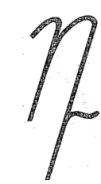 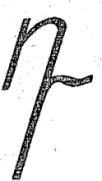 Օրինակ.Դար, Վարորդ, Դաս, Դանակ 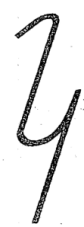 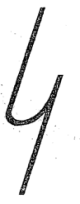 Օրինակ.Կապիկ, Կարաս, Սունկ,  Շապիկ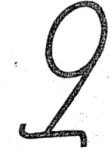 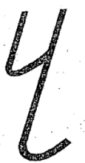 Օրինակ.Մազ,  Զանազան,  Զինվոր 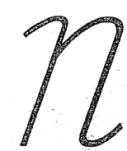 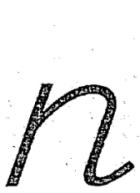 Օրինակ.Ոտ,  Թոռ,  Բոլոր,  ՈչVEDALAŞMAՄինչ նոր հանդիպո՛ւմ: